Министерство здравоохранения Республики БеларусьГУ «Дзержинский районный центр гигиены и эпидемиологии»Двигательный режим школьниковДвигательная активность – это сумма движений, выполняемых человеком в процессе жизнедеятельности.Суточная двигательная активность детей включает 3 компонента:организуемая в процессе физического воспитания; в процессе обучения, общественно полезной и трудовой деятельности; спонтанная физическая активность в свободное время.10 форм двигательного режима:1. Утренняя зарядка. Утренняя гимнастика «зарядит» ребенка на весь день хорошим настроением, поможет быстро устранить вялость и сонливость. 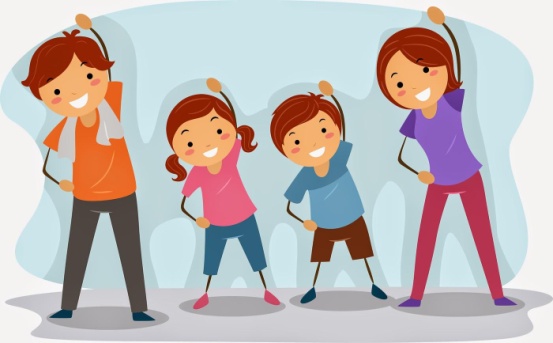 2. Физкультминутки на уроках в школе и дома во время приготовления домашнего задания, длительного чтения, рисования. Это обеспечивает отдых ребенка, переключает его внимание.3. Подвижные игры и самостоятельные занятия физическими упражнениями. В подвижных играх на воздухе дети утоляют жажду движения, разряжают накопившуюся энергию.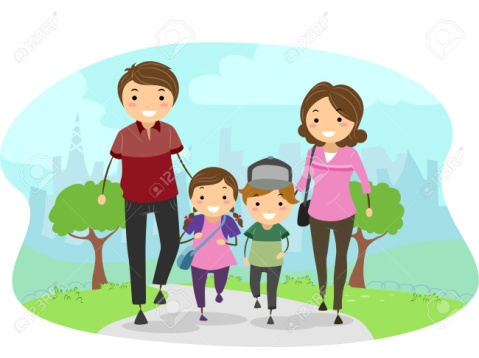 4. Оздоровительная ходьба. Во время прогулок работают все мышцы, хорошо вентилируются легкие, ритмично сокращается сердце и т.д. 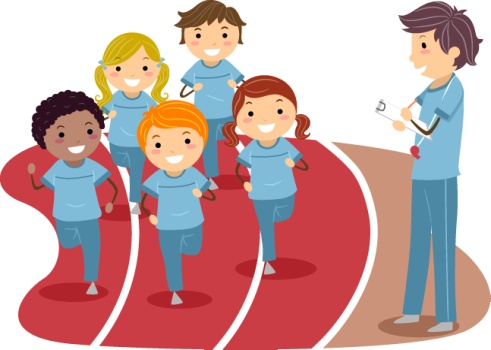 5. Оздоровительный бег. Вначале необходимо освоить быструю ходьбу и постепенно перейти на бег. Бегать лучше в парке, сквере, лесу. 6. Лыжные прогулки. Лыжные прогулки повышают обмен веществ, способствуют укреплению нервной системы, развитию силы и выносливости. Но для этого кататься на лыжах нужно не менее 2-3 раз в неделю.7. Плавание - повышает обменные процессы, улучшает осанку и закаливает организм. 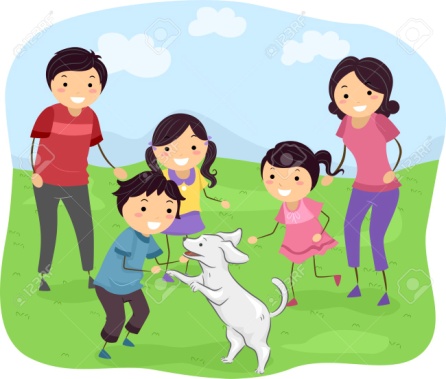 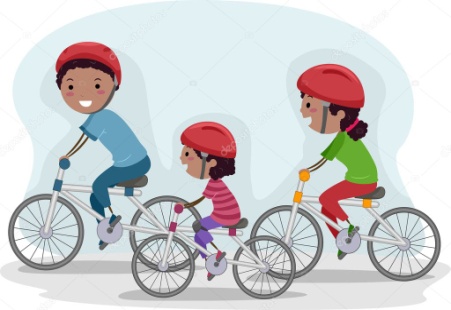 8. Езда на велосипеде -  развивает выносливость, подвижность в суставах нижних конечностей и пр. 9. Активного отдыха в выходные дни – помощь по дому и хозяйству, активные  игры с домашними животными.10. Занятия спортом - занятие в секции или спортивной школе с учетом  индивидуальных особенностей и физического здоровья.2024 год